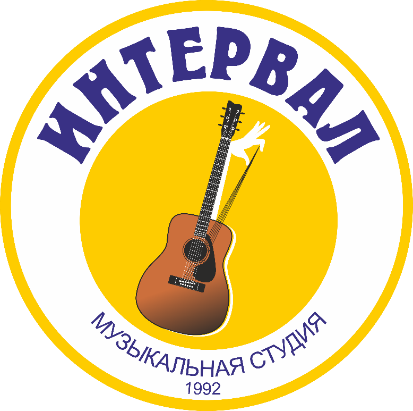 Многоуровневая образовательная программа предполагает такую систему оплаты – при переходе воспитанника на следующий уровень развития происходит снижение цены за обучение – «чем больше умеешь, тем больше с тобой занимаются педагоги и меньше оплата за обучение».Есть категория детей, которые занимаются бесплатно, т. к. после прохождения основного этапа обучения в результате активной концертной деятельности, они становятся лауреатами Всероссийских и Международных музыкальных конкурсов и внесены в региональную базу данных талантливых детей и молодежи Тюменской области.Уважаемые воспитанники! Чем значительнее Ваши успехи, чем больше знаний и навыков Вы приобретаете, тем меньше Вы платите за обучение.Уровни обученияФорма занятияЗа 4 нед. (1 акад.час в нед.)За 4 нед. (2 акад. час. в нед.)За 4 нед. (4 акад.часа в нед.)За 4 недели (6 акад.час. в неделю)Подготовительный и начальныйИндивидуальная40007200--ОсновнойИндивидуальная40007200--Основной (с работой в ансамбле)Индивидуальная34005600--Основной (с работой в ансамбле)Групповая (для воспитанников с музыкальной подготовкой - репетиции ВИА 2 раза в неделю по 2 акад.часа)--2080-УглубленныйГрупповая (для воспитанников с музыкальной подготовкой - репетиции ВИА 2 раза в неделю по 3 акад.часа)---3120Программа «Ступеньки в музыку» (для дошкольников)Групповая (для воспитанников с музыкальной подготовкой - 2 раза в неделю по 1 акад.часу)-1600--